SDS@OSU 2020 PRESENTATION SUBMISSIONSSociety for Disability Studies:SDS@disstudies.org, 510-206-5767 (Text or Messages), PO BOX 5570, Eureka CA 95502 http://disstudies.org/If you encounter any problems with the form, or you wish to submit your proposal via email or in another format, please contact us.This form starts by collecting details from the "Corresponding Author or Organizer." It then asks about your submission format and participants.Submissions are tagged by the email address and title that you provide. Please do NOT change either of these.Abstracts and Participants' email and biographies will appear on the conference program.RequiredEmail address *Title of Submission. For group submissions use the group title (e.g. the title of your organized panel). *First Topical Keyword *Second Topical Keyword *Third Topical Keyword *INSTRUCTIONS FOR COMPLETING THIS FORMRead the available formats below carefully. Choose wisely. In the next section you will be asked your choice and this form will automatically jump you to the fields needed for just that format.Formats Available	All sessions are 90 minutes. You may propose one of many formats. If you do not have enough people to fill the format of your choice, we encourage you to seek participants via the SDS listserv. You may also submit an incomplete session and have SDS attempt to fill it for you. SDS may suggest that you modify your proposal by adding, deleting, moving, or changing some aspect.INDIVIDUAL PAPER: A 15 min. Paper Presentation. SDS will place you in a PAPER SESSION withother Papers and possibly a Discussant. Lead Author Submits. Requires a 250 word Abstract and a 50 word Biography for each author.ORGANIZED PAPER SESSION: This traditional format groups 4 or 5, 15 min. Individual Papers and an optional Discussant together. The Organizer submits both a 500 word Session Abstract and 250 word Paper Abstracts, 50 word Bios, and designates a Moderator.ORGANIZED PANEL DISCUSSION: This is 3 or more speakers allocated 5-10 min. each, followed by discussion. The Corresponding Author/Organizer Submits a 750-1,000 word Panel Abstract, briefly describes the “Role/Expertise” of each participant, and provides 50 word Bios. A designated Moderator is required.WORKSHOP PAPER: This is a unique SDS format. Authors send us full draft papers which SDS posts online to conference attendees 2 weeks before the conference. Authors will then have a designated 15 to 20 min. time slot to introduce (5 min.) and discuss their work with any interested attendees. Papers should be submitted in English, no more than 50 double-spaced pages including references and appendices, and in accessible formats. SDS will group papers by common methodologies or themes, alert you of your group, and encourage you to read the other authors’ papers. Authors may spend the first 5 minutes of their allotted time introducing their paper and then direct the discussion where they would most like feedback. The proposal requires a 250 word Abstract and a 50 word Biography on the submission form.POSTER OR EXHIBIT: These may be grouped together or spread out during the conference. Lead Exhibitor submits a 250-500 word Abstract, 50 word Bios, and any other materials such as images or audio files.PERFORMANCE, FILM, OR ACTIVITY WORKSHOP: These may not exceed 90 min. in length and shorter presentations are encouraged. These may be scheduled anywhere and at any time of day. A Lead Performer or Organizer Submits a 500-1,000 word Abstract, 50 word Bios, and any other materials such as images or audio files.NEW BOOK or other WORK PRODUCT DISPLAY: This usually occurs during a reception or with the Posters. Lead Author submits 250 word Abstract and 50 word Biography.OTHER: If you want an alternative format or have fewer than 3 people, please fully describe your idea and needs in an appropriate length Abstract with Bios.Submission Agreement	By submitting your proposal to the SDS Strand, you give the Society for Disability Studies and The Ohio State University permission to publish your abstracts, photograph you, publish such photographs, audio or video record your presentation, transcribe the presentation for access needs, and transmit or post and archive such recordings and transcriptions. If submitting on behalf of multiple presenters and authors, you certify that each presenter and author has granted their permission to SDS and OSU for purposes described in this paragraph. If you or anyone in your group does not wish to be photographed or recorded, please contact us at sds@disstudies.org.MULTIPLE SUBMISSIONS: If you or anyone in your group wishes to submit multiple proposals, such as a Panel and a Performance, make two entirely different submissions. Be sure to use the SAME EMAIL but a UNIQUE TITLE for each submission. *Mark only one oval.NO: To my knowledge neither I nor any of my collaborators plan another submission.After the last question in this section, skip to question 7.YES: I or my collaborators plan to submit or have submitted other proposals.These are the other submissions details of which I am aware. Give us: Name(s), Email(s), Type of Submission(s), and Title(s).CORRESPONDING AUTHOR OR ORGANIZER DETAILS & SUBMISSION TYPEThis form is designed to be completed by ONE PERSON whom we call the "Corresponding Author" or "Organizer." On this submission form you will provide contact information for all presenters and all needed abstractsThis person is responsible for the entire submission. They are the intermediary between your team and SDS for all conference purposes. Should this person not be available to complete this role, they should immediately inform SDS of a replacement at sds@disstudies.org.Last Name *First Name *Affiliation(s) *Street Address *City and State or Province *Country / Zip or Postal Code *TelephonePreferred Communication Method(s) *Check all that apply.Email Text VoiceOther:Confirm Email Address Here *Provide a 50-word bio for yourself, the lead author here. *Confirm the Title of your Submission here *Please add any detail you like as to format, scheduling or facilities, resources, or accommodations you need if accepted. Anything else? Any questions for us?TYPE OF SUBMISSIONS. Choose only one. Then proceed below to the correct section. All sessions are 90 minutes long. Remember, if you want to submit multiple proposals, use separate forms with the exact same email and a different title. Detailed description of each format is above. *Mark only one oval.INDIVIDUAL PAPER	Skip to question 20.ORGANIZED PAPER SESSION	Skip to question 26.ORGANIZED PANEL DISCUSSION	Skip to question 67.WORKSHOP PAPER	Skip to question 95.POSTER OR EXHIBIT	Skip to question 97.PERFORMANCE, FILM, OR ACTIVITY WORKSHOP	Skip to question 100.NEW BOOK or other WORK PRODUCT DISPLAY	Skip to question 103.OTHER	Skip to question 105.1. INDIVIDUAL PAPER SUBMISSION ONLYAllocated 15 minutes, these papers will be grouped thematically. Lead Author Submits.If you have a second or more authors, start here. Second Author Last Name:Second Author First Name:Second Author Email:Second Author 50--Word Bio:Third or more Author(s). If you want to list more than 2 authors please complete this field in this format: Last Name, First Name, Email, 50 word Bio; Last, First, Email, Bio; Last, First, Email, Bio; etc.PAPER ABSTRACT FOR REVIEW. This will be anonymously peer-reviewed. Please start with the title in all caps and then provide a no more than 250 word abstract. *Skip to "Thank you for your participation in SDS!."2. ORGANIZED PAPER SESSIONS ONLYThis is a traditional format with 15 min. Papers or Discussants and 15 mins. reserved for discussion. You will supply both a Session Abstract and an Abstract for each Paper or Role statement for each Discussant. You may have 5 papers or 4 papers and a discussant.Designated Moderator. Last Name, First Name, Email, 50 word Bio: *SESSION ABSTRACT FOR PEER REVIEW. The Corresponding Author/Organizer should submit an abstract below of not more than 500 words. Please begin with your title in all caps. This is for anonymous peer review, so do not include the names of any of the authors in the session. *FIRST PAPER LEAD AUTHOR: Last Name *FIRST PAPER LEAD AUTHOR: First Name *FIRST PAPER LEAD AUTHOR: Email *FIRST PAPER LEAD AUTHOR: 50 word Bio *FIRST PAPER ADDITIONAL AUTHORS, list in this format: Last Name, First Name, Email, Bio; Last, First, Email, Bio; Last, First, Email, Bio; etcFIRST PAPER TITLE: *FIRST PAPER ABSTRACT FOR PEER REVIEW. This will be anonymously peer-reviewed. Please start with the title in all caps and then provide a no more than 250 word abstract for the paper. *SECOND PAPER LEAD AUTHOR: Last Name *SECOND PAPER LEAD AUTHOR: First Name *SECOND PAPER LEAD AUTHOR: Email *SECOND PAPER LEAD AUTHOR: 50 word Bio *SECOND PAPER ADDITIONAL AUTHORS: Last, First, Email, Bio; Last, First, Email, Bio; Last, First, Email, Bio; etcSECOND PAPER TITLE: *SECOND PAPER ABSTRACT FOR PEER REVIEW. This will be anonymously peer-reviewed. Please start with the title in all caps and then provide a no more than 250 word abstract for the paper. *THIRD PAPER LEAD AUTHOR: Last Name *THIRD PAPER LEAD AUTHOR: First Name *THIRD PAPER LEAD AUTHOR: Email *THIRD PAPER LEAD AUTHOR: 50 word Bio *THIRD PAPER ADDITIONAL AUTHORS: Last, First, Email, Bio; Last, First, Email, Bio; Last, First, Email, Bio; etcTHIRD PAPER TITLE: *THIRD PAPER ABSTRACT FOR PEER REVIEW. This will be anonymously peer-reviewed. Please start with the title in all caps and then provide a no more than 250 word abstract for the paper. *FOURTH PAPER LEAD AUTHOR: Last NameFOURTH PAPER LEAD AUTHOR: First NameFOURTH PAPER LEAD AUTHOR: EmailFOURTH PAPER LEAD AUTHOR: 50 word BioFOURTH PAPER ADDITIONAL AUTHORS: Last, First, Email; Last, First, Email; Last, First, Email; etcFOURTH PAPER TITLE:FOURTH PAPER ABSTRACT FOR PEER REVIEW. This will be anonymously peer-reviewed. Please start with the title in all caps and then provide a no more than 250 word abstract for the paper.OPTIONAL FIFTH PAPER LEAD AUTHOR: Last NameOPTIONAL FIFTH PAPER LEAD AUTHOR: First NameOPTIONAL FIFTH PAPER LEAD AUTHOR: EmailOPTIONAL FIFTH PAPER LEAD AUTHOR: 50 word BioOPTIONAL FIFTH PAPER ADDITIONAL AUTHORS: Last, First, Email, Bio; Last, First, Email, Bio; Last, First, Email, Bio; etcOPTIONAL FIFTH PAPER ABSTRACT FOR PEER REVIEW. This will be anonymously peer- reviewed. Please start with the title in all caps and then provide a no more than 250 word abstract for the paper.OPTIONAL DISCUSSANT: Last NameOPTIONAL DISCUSSANT: First NameOPTIONAL DISCUSSANT: EmailOPTIONAL DISCUSSANT: Please describe their choice as Discussant in no more than 50 words.OPTIONAL DISCUSSANT: 50 word BioSkip to "Thank you for your participation in SDS!."3. ORGANIZED PANEL DISCUSSION ONLYThese submissions require one extended abstract and a brief explanation of each participant's role. A designated moderator is required. This format is 3 or more speakers allocated 5-10 min. each, followed by discussion.Designated Moderator. Last Name, First Name, Email, 50 word Bio. *Presenter #1 Last Name *Presenter #1 First Name *Presenter #1 Email *Presenter #1 Role and Expertise. Maximum 50 words. *Presenter #2 First Name *Presenter #2 Email *Presenter #2 Role and Expertise. Maximum 50 words. *Presenter #2 50 word Bio *Presenter #3 Last Name *Presenter #3 First Name *Presenter #3 Email *Presenter #3 Role and Expertise. Maximum 50 words. *Presenter #3 50 word Bio *Presenter #4 Last NamePresenter #4 First NamePresenter #4 EmailPresenter #4 Role and Expertise. Maximum 50 words.Presenter #4 50 word Bio *Presenter #5 Last NamePresenter #5 First NamePresenter #5 EmailPresenter #5 Role and Expertise. Maximum 50 words.Presenter #5 50-Word BioAdditional Presenters, list in this format: Last Name, First Name, Email, Role, Bio; Last, First, Email, Role, Bio; Last, First, Email, Role, Bio; etc.ORGANIZED PANEL ABSTRACT FOR PEER REVIEW. This will be anonymously peer-reviewed. Please start with the title in all caps and then provide a no more than 1,000 word abstract for the whole panel. Do not include any of the presenters' names. *Skip to "Thank you for your participation in SDS!."4. PAPER FOR PAPER WORKSHOPS ONLYThese submissions require one 250-word abstract at this time. Authors will send us full draft papers which SDS posts online to conference attendees 2 weeks before the conference. Authors will then have a designated 15 to 20 min. time slot to introduce (5 min.) and discuss their work with any interestedattendees. Papers should be in English, no more than 50 double-spaced pages including references and appendices, and in accessible formats. SDS will group papers by common methodologies or themes, alert you of your group, and encourage you to read the other authors’ papers. Authors may spend the first 5 minutes of their allotted time introducing their paper and then direct the discussion where they would most like feedback.Author(s). If you want to list authors other than the Corresponding Author above, please complete this field in this format: Last Name, First Name, Email, Bio; Last, First, Email, Bio; Last, First, Email, Bio; etc.PAPER ABSTRACT FOR REVIEW. This will be anonymously peer-reviewed. Please start with the title in all caps and then provide a no more than 250 word abstract. *Skip to "Thank you for your participation in SDS!."5. POSTER-EXHIBIT ONLYPlease use the space below to give us details as to what you have planned. We are happy to also receive additional information or materials (such as images or audio files) by email to sds@disstudies.org. Please tag all correspondence with the Corresponding Author's EMAIL and the submission TITLE.PARTICIPANTS: List all participants in this format: Last Name, First Name, Email, Role; Last, First, Email, Role, 50 word Bio; Last, First, Email, Role, 50 word Bio; Last, First, Email, Role, Bio; etc. *FORMAT AND LOGISTICS: Describe your plans and your space, time, and resource needs. *ABSTRACT FOR PEER REVIEW: Between 250 and 500 words, starting with a title in all caps, describe the content and intended goals of your proposal. *Skip to "Thank you for your participation in SDS!."6. PERFORMANCE, FILM, OR ACTIVITY WORKSHOP ONLYThese may not exceed 90 min. in length and shorter presentations are encouraged. These may be scheduled anywhere and at any time of day. A Lead Performer or Organizer Submits. We are happy to also receive additional information or materials (such as images or audio files) by email to sds@disstudies.org. Please tag all correspondence with the Corresponding Author's EMAIL and the submission TITLE.PARTICIPANTS: List all Participants in this format: Last Name, First Name, Email, Role; Last, First, Email, Role, 50 word Bio; Last, First, Email, Role, 50 word Bio; Last, First, Email, Role, 50 word Bio; etc. *Please describe all of your logistics and exactly how much time you need. *ABSTRACT FOR PEER REVIEW. Please start with your title all in caps and then a 500-1,000 word Abstract. *Skip to "Thank you for your participation in SDS!."7. NEW BOOK or other WORK PRODUCT DISPLAYThis usually occurs during a reception or with the Posters. Lead Author submits 250 word Abstract and Bios. We are happy to also receive additional information or materials (such as images or audio files) byemail to sds@disstudies.org. Please tag all correspondence with the Corresponding Author's EMAIL and the submission TITLE.104. PARTICIPANTS: List all Participants in this format: Last Name, First Name, Email, Role, 50 word Bio; Last, First, Email, Role, 50 word Bio; Last, First, Email, Role, 50 word Bio; Last, First, Email, Role, 50 word Bio; etc. *105. ABSTRACT FOR PEER REVIEW. Please start with your title all in caps and then a 250 word Abstract. *Skip to "Thank you for your participation in SDS!."8. OTHERDescribe in full. For any unusual format, please state how much time you need and how you will use the time, and any equipment or other resources you are requesting. We are happy to also receive additional information or materials (such as images or audio files) by email to sds@disstudies.org. Please tag all correspondence with the Corresponding Author's EMAIL and the submission TITLE. Please use common file formats.PARTICIPANTS: List all Participants in this format: Last Name, First Name, Email, Role, 50 word Bio; Last, First, Email, Role, 50 word Bio; Last, First, Email, Role, 50 word Bio; etc. *Please describe all of your logistics and exactly how much time you need. *ABSTRACT FOR PEER REVIEW. Please start with your title all in caps and then a 500-1,000 word Abstract. *Skip to "Thank you for your participation in SDS!."Thank you for your participation in SDS!We will notify you by email of the status of your proposal as soon as possible in January 2020. Your SDS Membership must be current by March 1, 2020 to be on the conference program.SDS Contact Information	If you encounter problems with this form or have questions about your submission, please contact Devva Kasnitz, sds@disstudies.org.Visit the Society for Disability Studies website for more information, updates, and Membership portal. http://disstudies.org/A copy of your responses will be emailed to the address you providedPowered by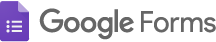 